عن تركيب الكمبيوتراسعد الله اوقاتكم سيداتي سادتي سوف نتعلم في هذا الدرس سوياعن كيفية شراء المذربورد او (الوحة اللام).طبعا شراء المذربورد (اللوحة الام) سهل ولكن ما هي اصول شراؤها؟يفضل شراؤها غير مستخدمة للضمانقبل ان تشتريها يجب ان تنظر الى اسنان المعالج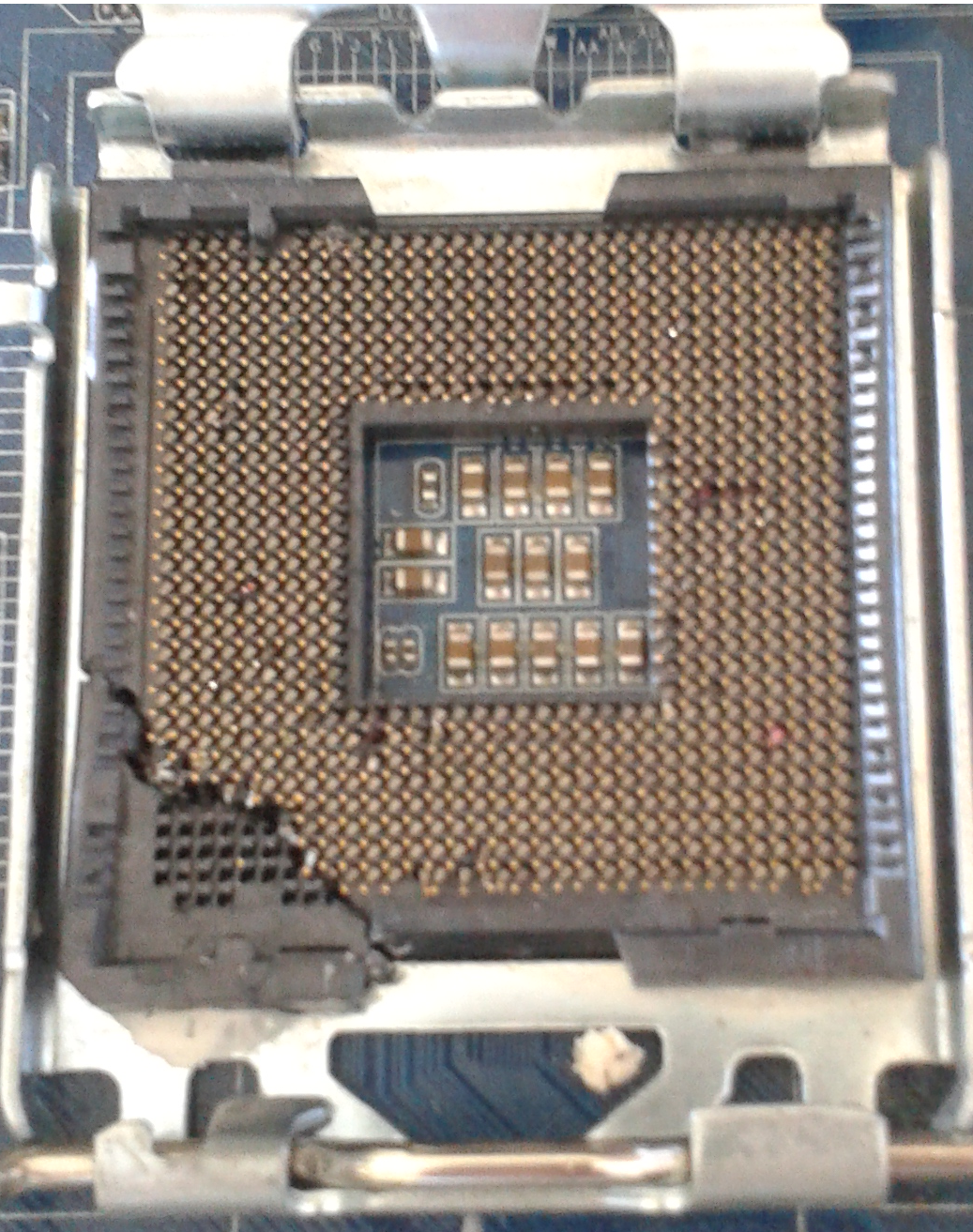 يلاحظ انها مكسورة مثل هذه اللوحات يجب ان لا تباع ولا تشترا لان من المستحيل تصليحها او اعادة ضبطهايجب ان تنظر جيدا الى اللوحة الام فاذا كان هناك لصاقة غير ملتصقة وترك اثرها فان هذا يعني ان القطعة الملصقة بها غير اصلية 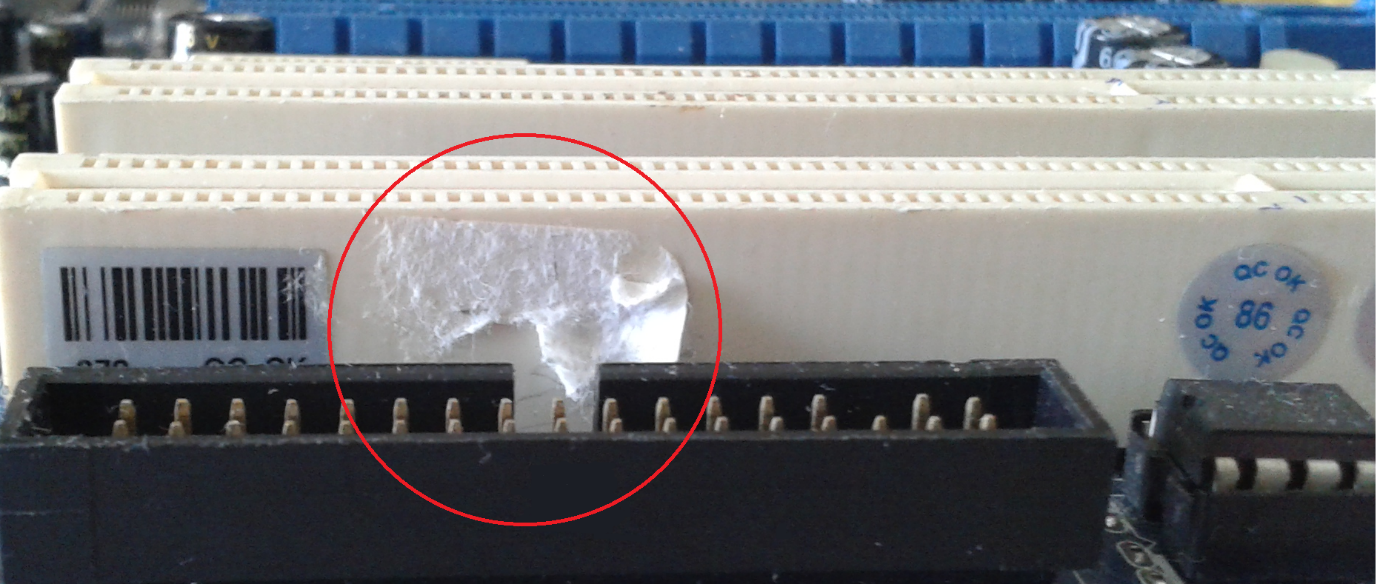 معلومات هامة عند تركيب الكمبيوترلقد شرحنا سابقا على اليوتيوب على الروابط التالية : https://youtu.be/gYH_6e3oCeEhttps://youtu.be/c5XyXKhz0lshttps://youtu.be/tvKajTBB1AYوالان سوف نشرح بكتابة بسيطة وسهلة ومختصرة عن خطوات مهمة اثناء تركيب الكمبيوتر:يجب وضع مشتت حراري على المعالج  (بعد تركيبه و قبل تركيب المروحة) او معجون اسنان:جولجت للاسنان الحساسةColgate sensitive pro.Reliefاي لان فيه ملطف ويفضل شراؤه من شركة colgate لانها تضع كمية كبيرة من هذه المادة الملطفةيفضل تركيب قطع اصلية وجديدة وحديثة(ان كان حاسوبك مخصص للعب)يفضل وضع مشتت حراري على كرت الصوت والشاشة والمعالج (بعد كل سنة من الاستخدام)مثل ما شرحنا في الحلقة التالية:https://youtu.be/tvKajTBB1AY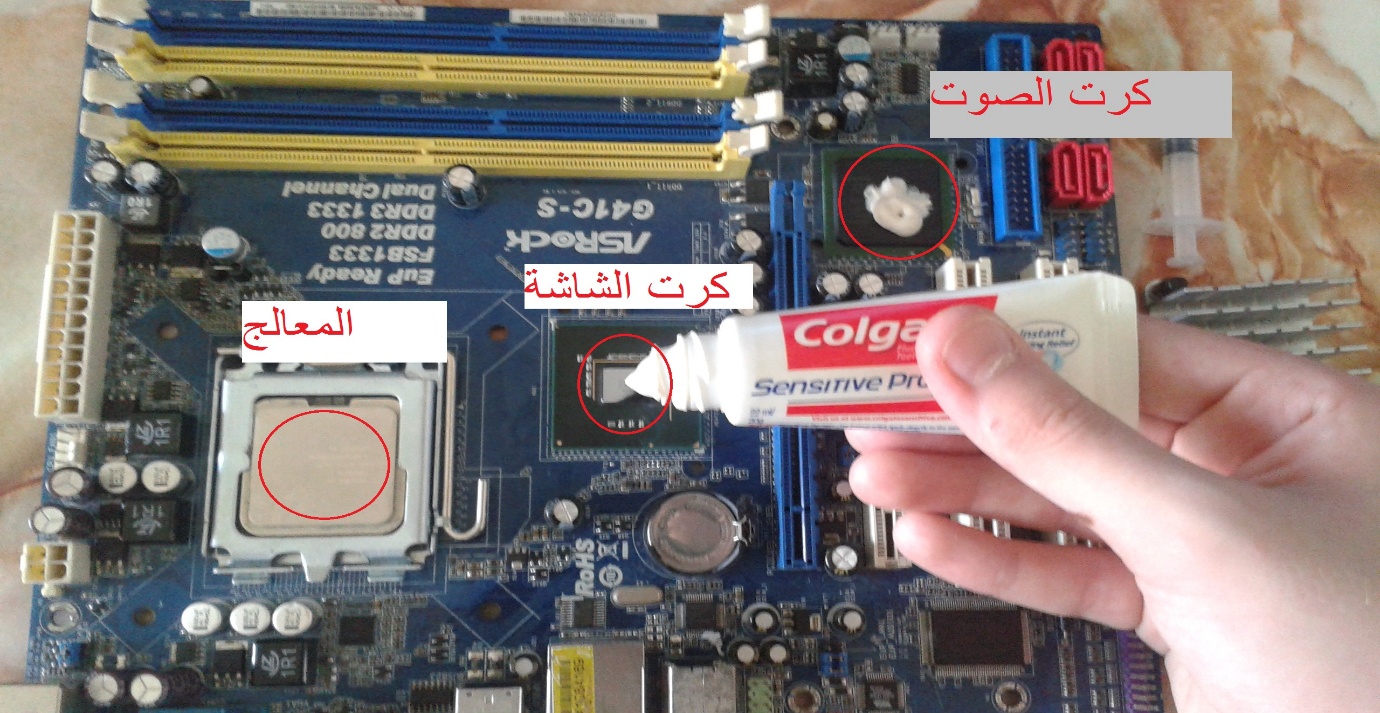 